2020年北京消防协会《灭火器维修》线上培训课程使用说明1、取得登录课程链接学员报名缴费后从北京消防协会宣教中心获得线上学习邀请码，并通过手机点击邀请码，进入学习登录界面进行学习。2、填写姓名 身份证号码 电话 公司名称进入学习界面后，按要求如实填写本人基本信息：姓名、身份证号码、手机号码、公司名称。（注：信息填写时必需与报名时提交的相关信息一致，公司名称为公司全称。信息一致将会影响学员的正常学习，考试成绩视为无效！！！）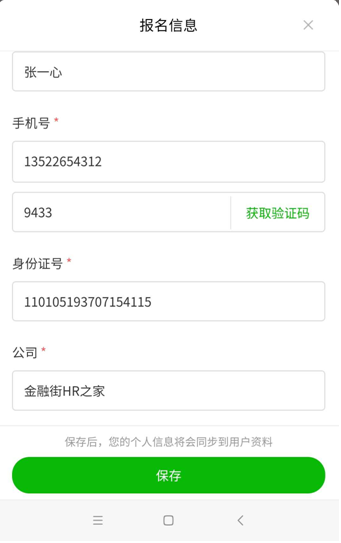 3、课前打卡 上课学习前进入课前打卡页面，提交打卡信息后进入电子书学习界面。（电子书共3册，电子书观看时，点击屏幕底部的进入学习按键进行翻页学习）4、在学习完电子书后，观看学习视频。（视频学习共4节课程，4个视频。将所有视频观看完成方可进行在线考试）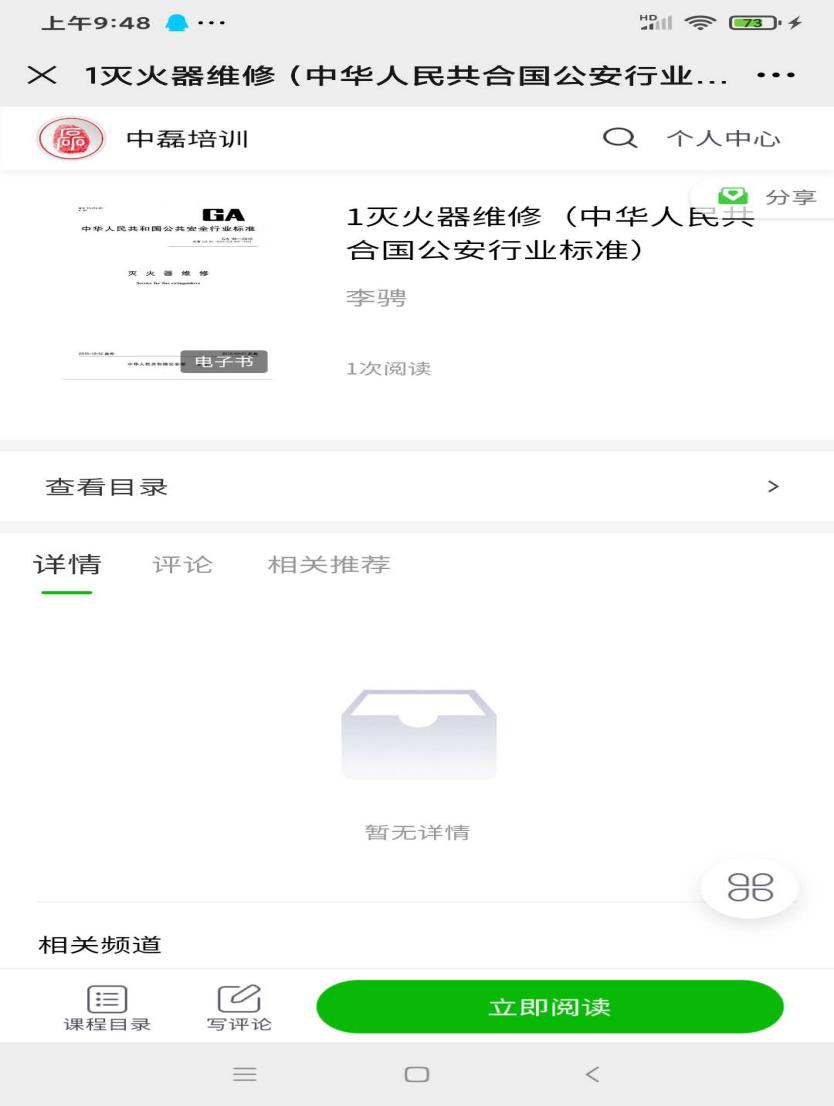 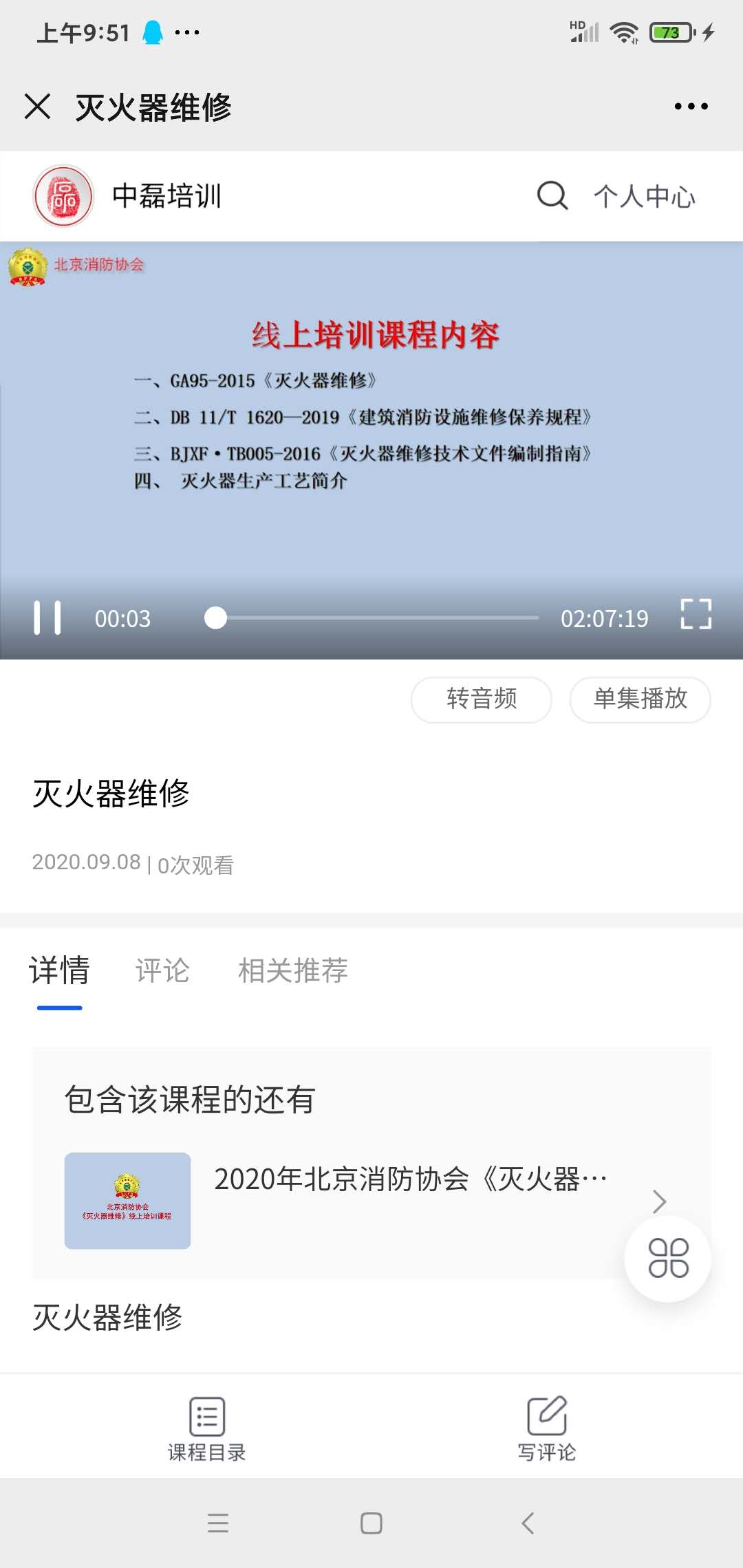 1、考前打卡提交打卡信息后进入考试在线考试 时间100分钟 60分合格（分为三种题型；单选、多选、判断）在线考试共60道题目，都填写完答案后，按提交键提交考试。提交试卷后自动出考试成绩。总得分超过60分或60分为合格。本次学习完成。